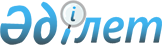 "2013-2015 жылдарға арналған Риддер қаласының бюджеті туралы" 2012 жылғы 21 желтоқсандағы № 11/2-V шешімге өзгерістер мен толықтырулар енгізу туралы
					
			Күшін жойған
			
			
		
					Шығыс Қазақстан облысы Риддер қалалық мәслихатының 2013 жылғы 19 шілдедегі N 18/2-V шешімі. Шығыс Қазақстан облысының Әділет департаментінде 2013 жылғы 29 шілдеде N 3014 болып тіркелді. Қолданылу мерзімінің аяқталуына байланысты күші жойылды (Риддер қалалық мәслихатының 2013 жылғы 24 желтоқсандағы № 884/04-08 хаты)      Ескерту. Қолданылу мерзімінің аяқталуына байланысты күші жойылды (Риддер қалалық мәслихатының 24.12.2013 № 884/04-08 хаты).      РҚАО ескертпесі.

      Құжаттың мәтінінде түпнұсқаның пунктуациясы мен орфографиясы сақталған.      Қазақстан Республикасының 2008 жылғы 4 желтоқсандағы Бюджет кодексінің 109-бабына, Қазақстан Республикасының 2001 жылғы 23 қаңтардағы «Қазақстан Республикасындағы жергілікті мемлекеттік басқару және өзін-өзі басқару туралы» Заңының 6-бабы 1-тармағының 1) тармақшасына, Шығыс Қазақстан облыстық мәслихатының 2013 жылғы 03 шілдедегі № 12/135-V «2013-2015 жылдарға арналған облыстық бюджет туралы» 2012 жылғы 07 желтоқсандағы № 8/99-V шешімге өзгерістер мен толықтырулар енгізу туралы» (нормативтік құқықтық актілерді мемлекеттік тіркеу Тізілімінде № 2988 тіркелген) шешіміне сәйкес, Риддер қалалық мәслихаты ШЕШТІ:

      1. Риддер қалалық мәслихатының 2012 жылғы 21 желтоқсандағы № 11/2-V «2013-2015 жылдарға арналған Риддер қаласының бюджеті туралы» шешіміне (нормативтік құқықтық актілерді мемлекеттік тіркеу Тізілімінде 2013 жылғы 3 қаңтардағы № 2793 тіркелген, «Лениногорская правда» газетінде 2013 жылғы 25 қаңтарда № 4 санында жарияланған) келесі өзгерістер мен толықтырулар енгізілсін:



      1-тармақ келесі редакцияда жазылсын:

      «1. 2013-2015 жылдарға арналған Риддер қаласының бюджеті 1, 2 және 3 қосымшаларға сәйкес, соның ішінде 2013 жылға мынадай көлемдерде бекітілсін:

      1) кірістер - 5317997 мың теңге, соның ішінде:

      салықтық түсімдері - 2471534 мың теңге;

      салықтық емес түсімдер - 5800 мың теңге;

      негізгі капиталды сатудан түсетін түсімдер - 44179 мың теңге;

      трансферттер түсімі - 2796484 мың теңге;

      2) шығындар - 5389909,1 мың теңге;

      3) таза бюджеттік кредиттеу - 50000 мың теңге;

      бюджеттік кредиттер - 50000 мың теңге;

      бюджеттік кредиттерді өтеу - 0 мың теңге;

      4) қаржы активтерімен операциялар бойынша сальдо - 0 мың теңге;

      5) бюджет тапшылығы (профициті) - -121912,1 мың теңге;

      6) бюджет тапшылығын қаржыландыру (профицитін пайдалану) - 121912,1 мың теңге.»;



      6-тармақ келесі редакцияда жазылсын:

      «6. Қазақстан Республикасы Еңбек кодексiнiң 238 бабы 2, 3 тармақтарына сәйкес селолық жерлерде жұмыс iстейтiн әлеуметтiк қамсыздандыру, бiлiм беру, мәдениет және спорт салалары қызметкерлерiне бюджет қаражаты есебiнен лауазымдық жалақылары және қызметтiң осы түрлерiмен қалалық жағдайларда шұғылданатын азаматтық қызметшiлердiң жалақыларымен және ставкаларымен салыстырғанда еңбекақылары жиырма бес пайызға көбейтiлiп бекiтiлсiн.

      Селолық жерлерде жұмыс iстейтiн әлеуметтiк қамсыздандыру, бiлiм беру, мәдениет және спорт мамандары лауазымдарының тізбесін жергiлiктi өкiлдi органның келiсiмi бойынша жергiлiктi атқарушы орган анықтайды.»;



      9-тармақ алынып тасталсын;



      14-тармақта бірінші азат жол келесі редакцияда жазылсын:

      «14. 2013 жылға арналған қалалық бюджетте республикалық бюджеттен берілген нысаналы даму трансферттері 187250 мың теңге көлемінде 9 қосымшаға сәйкес көзделсін, соның ішінде:»;

      төртінші азат жол келесі редакцияда жазылсын:

      «25320 мың теңге - мектеп мұғалімдеріне және мектепке дейінгі білім беру ұйымдары тәрбиешілеріне біліктілік санаты үшін қосымша ақының мөлшерін ұлғайтуға;»;

      бесінші азат жол келесі редакцияда жазылсын:

      «4082 мың теңге – үш деңгейлі жүйесі бойынша біліктілікті арттырудан өткен мұғалімдерге еңбекақыны арттыруға;»;

      алтыншы азат жол келесі редакцияда жазылсын:

      «4491 мың теңге – эпизоотияға қарсы іс-шаралар жүргізуге;»;

      келесі мәтіндегі сегізінші азат жолмен толықтырылсын:

      «1052 мың теңге – жергілікті атқарушы органдардың штаттық санын ұлғайтуға.»;



      18-тармақта бірінші азат жол келесі редакцияда жазылсын:

      «18. 2013 жылға арналған қалалық бюджетте республикалық бюджеттен берілген нысаналы даму трансферттер 287977 мың теңге көлемінде 13-қосымшаға сәйкес көзделсін, соның ішінде:»;

      үшінші азат жол келесі редакцияда жазылсын:

      «22189 мың теңге - инженерлік коммуникациялық инфрақұрылымды жобалау, дамыту, жайластыру және (немесе) сатып алуға;»;



      келесі мазмұндағы 18-1 тармақпен толықтырылсын:

      «18-1. 2013 жылға арналған қалалық бюджетте 2012-2020 жылдарға арналған Моноқалаларды дамыту бағдарламасы аясында бюджеттік инвестициялық жобаларды іске асыруға республикалық бюджеттен берілген нысаналы даму трансферттер 1346433 мың теңге көлемінде 13-1 қосымшаға сәйкес көзделсін, соның ішінде:

      316448 мың теңге – 60-пәтерлі тұрғын үй құрылысына 11 позиция;

      316448 мың теңге – 60-пәтерлі тұрғын үй құрылысына 12 позиция;

      316448 мың теңге – 60-пәтерлі тұрғын үй құрылысына 13 позиция;

      34988 мың теңге - 60-пәтерлі тұрғын үйдің инженерлік желілеріне 11 позиция;

      34988 мың теңге - 60-пәтерлі тұрғын үйдің инженерлік желілеріне 12 позиция;

      34988 мың теңге - 60-пәтерлі тұрғын үйдің инженерлік желілеріне 13 позиция;

      64959 мың теңге – екінші мен төртінші аудандардың коммуналдық жылу желілерін реконструкциялауға;

      165066 мың теңге – Гоголь-Рощин көшесінен Гагарин даңғылына дейінгі нөсерлі кәріз жүйесінің құрылысына;

      56579 мың теңге – «Востокэнергоиндустрия» Жауапкерлігі Шектеулі Серіктестігі өндірістік базасын инженерлік желілерімен қамтамасыз етуге;

      5521 мың теңге – «Эдельвейс» спорт кешенін сыртқы энергиямен жабдықтауға.»;



      1, 9, 13, 14 қосымшалар осы шешімнің 1, 2, 3, 4 қосымшаларына сәйкес жаңа редакцияда жазылсын;



      осы шешімнің 5-қосымшасына сәйкес 13-1 қосымшамен толықтырылсын;



      5-қосымша алынып тасталсын.



      2. Осы шешім 2013 жылғы 1 қаңтарынан бастап қолданысқа енгізіледі.      Кезектен тыс сессияның төрағасы,

      қалалық мәслихат хатшысы                   И. Панченко

2013 жылғы 19 шілдедегі № 18/2-V

Риддер қалалық мәслихаттың

ХVIII сессиясының шешіміне

№ 1 қосымша2012 жылғы 21 желтоқсандағы № 11/2-V

Риддер қалалық мәслихаттың

ХI сессиясының шешіміне

№ 1 қосымша 2013 жылға арналған Риддер қаласының бюджеті

2013 жылғы 19 шілдедегі № 18/2-V

Риддер қалалық мәслихаттың

ХVIII сессиясының шешіміне

№ 2 қосымша2012 жылғы 21 желтоқсандағы № 11/2-V

Риддер қалалық мәслихаттың

ХІ сессиясының шешіміне 

№ 9 қосымша Республикалық бюджеттен берілген ағымдағы нысаналы

трансферттерді бөлукестенің жалғасы:

2013 жылғы 19 шілдедегі № 18/2-V

Риддер қалалық мәслихаттың

ХVIII сессиясының шешіміне

№ 3 қосымша2012 жылғы 21 желтоқсандағы № 11/2-V

Риддер қалалық мәслихаттың

ХІ сессиясының шешіміне

№ 13 қосымша Республикалық бюджеттен берілген нысаналы даму

трансферттерді бөлу

2013 жылғы 19 шілдедегі № 18/2-V

Риддер қалалық мәслихаттың

ХVIII сессиясының шешіміне

№ 4 қосымша2012 жылғы 21 желтоқсандағы № 11/2-V

Риддер қалалық мәслихаттың

ХІ сессиясының шешіміне

№ 14 қосымша 2013-2015 жылдарға арналған облыстық, республикалық

бюджеттерден алынатын кредиттер мен нысаналы трансферттер және

қалалық бюджет есебінен қаржыландырылатын қалалық бюджеттік

инвестициялық жобалардың тізімі

2013 жылғы 19 шілдедегі № 18/2-V

Риддер қалалық мәслихаттың

ХVIII сессиясының шешіміне

№ 5 қосымша2012 жылғы 21 желтоқсандағы № 11/2-V

Риддер қалалық мәслихаттың

ХІ сессиясының шешіміне

№ 9 қосымша Республикалық бюджеттен берілген ағымдағы нысаналы

трансферттерді бөлукестенің жалғасы:кестенің жалғасы:
					© 2012. Қазақстан Республикасы Әділет министрлігінің «Қазақстан Республикасының Заңнама және құқықтық ақпарат институты» ШЖҚ РМК
				СанатыСанатыСанатыСанатыСанатыСомасы, мың теңгеСыныбыСыныбыСыныбыСыныбыСомасы, мың теңгеІшкі сыныбыІшкі сыныбыІшкі сыныбыСомасы, мың теңгеЕрекшелігіЕрекшелігіСомасы, мың теңгеАтауыСомасы, мың теңге1. Кірістер53179971Салықтық түсімдер247153401Табыс салығы9863742Жеке табыс салығы98637403Әлеуметтік салық7092291Әлеуметтік салық70922904Меншікке салынатын салықтар6812781Мүлікке салынатын салықтар3492993Жер салығы2138244Көлік құралдарына салынатын салықтар1179465Бірыңғай жер салығы20905Тауарларға, жұмыстарға және қызметтерге салынатын ішкі салықтар738072Акциздер 90913Табиғи және басқа да ресурстарды пайдаланғаны үшін түсетін түсімдер420004Кәсіпкерлік және кәсіби қызметті жүргізгені үшін алынатын салымдар194985Құмар ойын бизнеске салық321808Заңдық мәнді іс-әрекеттерді жасағаны және (немесе) оған уәкілеттігі бар мемлекеттік органдар немесе лауазымды адамдар құжаттар бергені үшін алынатын міндетті төлемдер208461Мемлекеттік баж208462Салықтық емес түсімдер580001Мемлекеттік меншіктен түсетін кірістер47005Мемлекет меншігіндегі мүлікті жалға беруден түсетін кірістер470006Басқа да салықтық емес түсімдер11001Басқа да салықтық емес түсімдер11003Негізгі капиталды сатудан түскен түсімдер4417901Мемлекеттік мекемелерге бекітілген мемлекеттік мүлікті сату46791Мемлекеттік мекемелерге бекітілген мемлекеттік мүлікті сату467903Жерді және материалдық емес активтерді сату395001Жерді сату170002Материалдық емес активтерді сату225004Трансферттердің түсімдері279648402Мемлекеттік басқарудың жоғары тұрған органдарынан түсетін трансферттер27964842Облыстық бюджеттен түсетін трансферттер2796484Функционалдық топФункционалдық топФункционалдық топФункционалдық топФункционалдық топСомасы, мың теңгеКіші функцияКіші функцияКіші функцияКіші функцияСомасы, мың теңгеБюджеттік бағдарламалар әкімшісіБюджеттік бағдарламалар әкімшісіБюджеттік бағдарламалар әкімшісіСомасы, мың теңгеБағдарламаБағдарламаСомасы, мың теңгеАтауыСомасы, мың теңгеІІ. Шығындар5389909,101Жалпы сипаттағы мемлекеттік қызметтер1599651Мемлекеттік басқарудың жалпы функцияларын орындайтын өкілді, атқарушы және басқа органдар113802112Аудан (облыстық маңызы бар қала) мәслихаттың аппараты14410001Аудан (облыстық маңызы бар қала) мәслихатының қызметін қамтамасыз ету жөніндегі қызметтер14066003Мемлекеттік органның күрделі шығыстары344122Аудан (облыстық маңызы бар қала) әкімінің аппараты99392001Аудан (облыстық маңызы бар қала) әкімінің қызметін қамтамасыз ету жөніндегі қызметтер97388003Мемлекеттік органның күрделі шығыстары20042Қаржылық қызмет24956452Ауданның (облыстық маңызы бар қаланың) қаржы бөлімі24956001Ауданның (облыстық маңызы бар қаланың) бюджетін орындау және ауданның (облыстық маңызы бар қаланың) коммуналдық меншігін басқару саласындағы мемлекеттік саясатты іске асыру жөніндегі қызметтер22356002Ақпараттық жүйелер құру156003Салық салу мақсатында мүлікті бағалауды жүргізу1031010Жекешелендіру, коммуналдық меншікті басқару, жекешелендіруден кейінгі қызмет және осыған байланысты дауларды реттеу213011Коммуналдық меншікке түскен мүлікті есепке алу, сақтау, бағалау және сату150018Мемлекеттік органның күрделі шығыстары10505Жоспарлау және статистикалық қызмет21207453Ауданның (облыстық маңызы бар қаланың) экономика және бюджеттік жоспарлау бөлімі21207001Экономикалық саясатты, мемлекеттік жоспарлау жүйесін қалыптастыру және дамыту және ауданды (облыстық маңызы бар қаланы) басқару саласындағы мемлекеттік саясатты іске асыру жөніндегі қызметтер19946004Мемлекеттік органның күрделі шығыстары126102Қорғаныс17221,11Әскери мұқтаждар11501122Аудан (облыстық маңызы бар қала) әкімінің аппараты11501005Жалпыға бірдей әскери міндетті атқару шеңберіндегі іс-шаралар115012Төтенше жағдайлар жөніндегі жұмыстарды ұйымдастыру5720,1122Аудан (облыстық маңызы бар қала) әкімінің аппараты5720,1006Аудан (облыстық маңызы бар қала) ауқымындағы төтенше жағдайлардың алдын алу және оларды жою5720,103Қоғамдық тәртіп, қауіпсіздік, құқықтық, сот, қылмыстық–атқару қызметі321421Құқық қорғау қызметі32142458Ауданның (облыстық маңызы бар қаланың) тұрғын үй-коммуналдық шаруашылығы, жолаушылар көлігі және автомобиль жолдары бөлімі32142021Елді мекендерде жол жүрісі қауіпсіздігін қамтамасыз ету3214204Білім беру18217861Мектепке дейінгі тәрбие және оқыту366707464Ауданның (облыстық маңызы бар қаланың) білім бөлімі366707009Мектепке дейінгі тәрбие ұйымдарының қызметін қамтамасыз ету260003040Мектепке дейінгі білім беру ұйымдарында мемлекеттік білім беру тапсырысын іске асыруға1067042Бастауыш, негізгі орта және жалпы орта білім беру1233723123Қаладағы аудан, аудандық маңызы бар қала, кент, ауыл (село), ауылдық (селолық) округ әкімінің аппараты477005Ауылдық (селолық) жерлерде балаларды мектепке дейін тегін алып баруды және кері алып келуді ұйымдастыру477464Ауданның (облыстық маңызы бар қаланың) білім бөлімі1233246003Жалпы білім беру1142901006Балаларға қосымша білім беру903459Білім беру саласындағы өзге де қызметтер221356464Ауданның (облыстық маңызы бар қаланың) білім беру бөлімі139356001Жергілікті деңгейде білім беру саласындағы мемлекеттік саясатты іске асыру жөніндегі қызметтер7001005Ауданның (облыстық маңызы бар қаланың) мемлекеттік білім беру мекемелер үшін оқулықтар мен оқу-әдістемелік кешендерді сатып алу және жеткізу25760015Жетім баланы (жетім балаларды) және ата-аналардың қамқорынсыз қалған баланы (балаларды) күтіп ұстауға асыраушыларына ай сайынғы ақшалай қаражат төлемдері28211020Үйде оқытылатын мүгедек балаларды жабдықпен, бағдарламалық қамтыммен қамтамасыз ету 800067Ведомстволық бағыныстағы мемлекеттік мекемелерінің және ұйымдарының күрделі шығыстары74249068Халықтың компьютерлік сауаттылығын арттыруды қамтамасыз ету3335466Ауданның (облыстық маңызы бар қаланың) сәулет, қала құрылысы және құрылыс бөлімі82000037Білім беру объектілерін салу және реконструкциялау8200006Әлеуметтiк көмек және әлеуметтiк қамсыздандыру ету2072342Әлеуметтік көмек168908451Ауданның (облыстық маңызы бар қаланың) жұмыспен қамту және әлеуметтік бағдарламалар бөлімі168908002Еңбекпен қамту бағдарламасы42427004Ауылдық жерлерде тұратын денсаулық сақтау, білім беру, әлеуметтік қамтамасыз ету, мәдениет, спорт және ветеринар мамандарына отын сатып алуға Қазақстан Республикасының заңнамасына сәйкес әлеуметтік көмек көрсету125005Мемлекеттік атаулы әлеуметтік көмек4142006Тұрғын үй көмегі11300007Жергілікті өкілетті органдардың шешімі бойынша мұқтаж азаматтардың жекелеген топтарына әлеуметтік көмек56097010Үйден тәрбиеленіп оқытылатын мүгедек балаларды материалдық қамтамасыз ету5924013Белгіленген тұрғылықты жері жоқ тұлғаларды әлеуметтік бейімдеу17390014Мұқтаж азаматтарға үйде әлеуметтік көмек көрсету2334001618 жасқа дейінгі балаларға мемлекеттік жәрдемақылар887017Мүгедектерді оңалту жеке бағдарламасына сәйкес, мұқтаж мүгедектерді міндетті гигиеналық құралдармен және ымдау тілі мамандарының қызмет көрсетуін, жеке көмекшілермен қамтамасыз ету72769Әлеуметтік көмек және әлеуметтік қамтамасыз ету салаларындағы өзге де қызметтер38326451Ауданның (облыстық маңызы бар қаланың) жұмыспен қамту және әлеуметтік бағдарламалар бөлімі38326001Жергілікті деңгейде халық үшін әлеуметтік бағдарламаларды жұмыспен қамтуды қамтамасыз ету іске асыру саласындағы мемлекеттік саясатты іске асыру жөніндегі қызметтер29511011Жәрдемақыларды және басқа да әлеуметтік төлемдерді есептеу, төлеу мен жеткізу бойынша қызметтерге ақы төлеу580021Мемлекеттік органның күрделі шығыстары235067Ведомстволық бағыныстағы мемлекеттік мекемелерінің және ұйымдарының күрделі шығыстары800007Тұрғын үй-коммуналдық шаруашылық845123,51Тұрғын үй шаруашылығы314575458Ауданның (облыстық маңызы бар қаланың) тұрғын үй-коммуналдық шаруашылығы, жолаушылар көлігі және автомобиль жолдары бөлімі12773003Мемлекеттік тұрғын үй қорының сақталуын ұйымдастыру606004Азаматтардың жекелеген санаттарын тұрғын үймен қамтамасыз ету8000031Кондоминиум объектісіне техникалық паспорттар дайындау2500041Жұмыспен қамту 2020 жол картасы бойынша қалаларды және ауылдық елді мекендерді дамыту шеңберінде объектілерді жөндеу және абаттандыру1667466Ауданның (облыстық маңызы бар қаланың) сәулет, қала құрылысы және құрылыс бөлімі293973003Мемлекеттік коммуналдық тұрғын үй қорының тұрғын үйін жобалау, салу және (немесе) сатып алу 210641004Инженерлік коммуникациялық инфрақұрылымды жобалау, дамыту, жайластыру және (немесе) сатып алу 52913072Жұмыспен қамту 2020 жол картасы шеңберінде тұрғын жай салу және (немесе) сатып алу және инженерлік коммуникациялық инфрақұрылымдарды дамыту (немесе) сатып алу30419479Ауданның (облыстық маңызы бар қаланың) тұрғын үй инспекциясы бөлімі7829001Жергілікті деңгейде тұрғын үй қоры саласындағы мемлекеттік саясатты іске асыру жөніндегі қызметтер7679005Мемлекеттік органның күрделі шығыстары1502Коммуналдық шаруашылық421657,5458Ауданның (облыстық маңызы бар қаланың) тұрғын үй-коммуналдық шаруашылығы, жолаушылар көлігі және автомобиль жолдары бөлімі1500012Сумен жабдықтау және су бөлу жүйесінің қызмет етуі1500466Ауданның (облыстық маңызы бар қаланың) сәулет, қала құрылысы және құрылыс бөлімі420157,5006Сумен жабдықтау және су бұру жүйесін дамыту390574,5058Елді мекендердегі сумен жабдықтау және су бұру жүйелерін дамыту295833Елді мекендерді көркейту108891458Ауданның (облыстық маңызы бар қаланың) тұрғын үй-коммуналдық шаруашылығы, жолаушылар көлігі және автомобиль жолдары бөлімі108891015Елдi мекендердегі көшелерді жарықтандыру34707016Елді мекендердің санитариясын қамтамасыз ету19597017Жерлеу орындарын күтіп-ұстау және туысы жоқтарды жерлеу2258018Елді мекендерді абаттандыру және көгалдандыру5232908Мәдениет, спорт, туризм және ақпараттық кеңістік3046061Мәдениет саласындағы қызмет91064455Ауданның (облыстық маңызы бар қаланың) мәдениет және тілдерді дамыту бөлімі91064003Мәдени-демалыс жұмысын қолдау910642Спорт82696465Ауданның (облыстық маңызы бар қаланың) Дене шынықтыру және спорт бөлімі39276005Ұлттық және бұқаралық спорт түрлерін дамыту22311006Аудандық (облыстық маңызы бар қалалық) деңгейде спорттық жарыстар өткізу3011007Әртүрлі спорт түрлері бойынша аудан (облыстық маңызы бар қала) құрама командаларының мүшелерін дайындау және олардың облыстық спорт жарыстарына қатысуы13954466Ауданның (облыстық маңызы бар қаланың) сәулет, қала құрылысы және құрылыс бөлімі43420008Туризм және спорт объектілерін дамыту434203Ақпараттық кеңістік66689455Ауданның (облыстық маңызы бар қаланың) мәдениет және тілдерді дамыту бөлімі52203006Аудандық (қалалық) кітапханалардың жұмыс істеуі45108007Мемлекеттік тілді және Қазақстан халықтарының басқа да тілдерін дамыту7095456Ауданның (облыстық маңызы бар қаланың) ішкі саясат бөлімі14486002Газеттер мен журналдар арқылы мемлекеттік ақпараттық саясатын жүргізу жөніндегі қызметтер7118005Телерадио хабарларын тарату арқылы мемлекеттік ақпараттық саясатты жүргізу жөніндегі қызметтер73689Мәдениет, спорт, туризм және ақпараттық кеңістікті ұйымдастыру жөніндегі өзге де қызметтер64157455Ауданның (облыстық маңызы бар қаланың) мәдениет және тілдерді дамыту бөлімі18050001Жергілікті деңгейде тілдерді және мәдениетті дамыту саласындағы мемлекеттік саясатты іске асыру жөніндегі қызметтер5565010Мемлекеттік органның күрделі шығыстары104032Ведомстволық бағыныстағы мемлекеттік мекемелерінің және ұйымдарының күрделі шығыстары12381456Ауданның (облыстық маңызы бар қаланың) ішкі саясат бөлімі27514001Жергілікті деңгейде ақпарат, мемлекеттілікті нығайту және азаматтардың әлеуметтік сенімділігін қалыптастыру саласында мемлекеттік саясатты іске асыру жөніндегі қызметтер12283003Жастар саясаты саласында іс-шараларды іске асыру11212006Мемлекеттік органның күрделі шығыстары3719032Ведомстволық бағыныстағы мемлекеттік мекемелерінің және ұйымдарының күрделі шығыстары300465Ауданның (облыстық маңызы бар қаланың) Дене шынықтыру және спорт бөлімі18593001Жергілікті деңгейде дене шынықтыру және спорт саласындағы мемлекеттік саясатты іске асыру жөніндегі қызметтер7650032Ведомстволық бағыныстағы мемлекеттік мекемелерінің және ұйымдарының күрделі шығыстары1094310Ауыл, су, орман, балық шаруашылығы, ерекше қорғалатын табиғи аумақтар, қоршаған ортаны және жануарлар дүниесін қорғау, жер қатынастары263421Ауыл шаруашылығы2100475Ауданның (облыстық маңызы бар қаланың) кәсіпкерлік, ауыл шаруашылығы және ветеринария бөлімі2100005Мал көмінділерінің (биотермиялық шұңқырлардың) жұмыс істеуін қамтамасыз ету100007Қаңғыбас иттер мен мысықтарды аулауды және жоюды ұйымдастыру20006Жер қатынастары19751463Ауданның (облыстық маңызы бар қаланың) жер қатынастары бөлімі19751001Аудан (облыстық маңызы бар қала) аумағында жер қатынастарын реттеу саласындағы мемлекеттік саясатты іске асыру жөніндегі қызметтер12291006Аудандық маңызы бар қалалардың, кенттердiң, ауылдардың (селолардың), ауылдық (селолық) округтердiң шекарасын белгiлеу кезiнде жүргiзiлетiн жерге орналастыру7000007Мемлекеттік органның күрделі шығыстары4609Ауыл, су, орман, балық шаруашылығы және қоршаған ортаны қорғау мен жер қатынастары саласындағы өзге де қызметтер4491475Ауданның (облыстық маңызы бар қаланың) кәсіпкерлік, ауыл шаруашылығы және ветеринария бөлімі4491013Эпизоотияға қарсы іс-шаралар жүргізу449111Өнеркәсіп, сәулет, қала құрылысы және құрылыс қызметі145622Сәулет, қала құрылысы және құрылыс қызметі14562466Ауданның (облыстық маңызы бар қаланың) сәулет, қала құрылысы және құрылыс бөлімі14562001Құрылыс, облыс қалаларының, аудандарының және елді мекендерінің сәулеттік бейнесін жақсарту саласындағы мемлекеттік саясатты іске асыру және ауданның (облыстық маңызы бар қаланың) аумағын оңтайлы және тиімді қала құрылыстық игеруді қамтамасыз ету жөніндегі қызметтер12014015Мемлекеттік органның күрделі шығыстары254812Көлік және коммуникация3049971Автомобиль көлігі304997458Ауданның (облыстық маңызы бар қаланың) тұрғын үй-коммуналдық шаруашылығы, жолаушылар көлігі және автомобиль жолдары бөлімі304997022Көлік инфрақұрылымын дамыту10000023Автомобиль жолдарының жұмыс істеуін қамтамасыз ету29499713Басқалар15180609Басқалар1518060452Ауданның (облыстық маңызы бар қаланың) қаржы бөлімі42958012Ауданның (облыстық маңызы бар қаланың) жергілікті атқарушы органының резерві42958458Ауданның (облыстық маңызы бар қаланың) тұрғын үй-коммуналдық шаруашылығы, жолаушылар көлігі және автомобиль жолдары бөлімі370782001Жергілікті деңгейде тұрғын үй-коммуналдық шаруашылығы, жолаушылар көлігі және автомобиль жолдары саласындағы мемлекеттік саясатты іске асыру жөніндегі қызметтер15956013Мемлекеттік органның күрделі шығыстары1610085Моноқалаларды дамытудың 2012 - 2020 жылдарға арналған бағдарламасы шеңберінде бюджеттік инвестициялық жобаларды іске асыру353216466Ауданның (облыстық маңызы бар қаланың) сәулет, қала құрылысы және құрылыс бөлімі1084708085Моноқалаларды дамытудың 2012 - 2020 жылдарға арналған бағдарламасы шеңберінде бюджеттік инвестициялық жобаларды іске асыру1084708475Ауданның (облыстық маңызы бар қаланың) кәсіпкерлік, ауыл шаруашылығы және ветеринария бөлімі19612001Жергілікті деңгейде кәсіпкерлік, өнеркәсіп, ауыл шаруашылығы және ветеринария саласындағы мемлекеттік саясатты іске асыру жөніндегі қызметтер16462002Ақпараттық жүйелер құру144003Мемлекеттік органның күрделі шығыстары300615Трансферттер137870,51Трансферттер137870,5452Ауданның (облыстық маңызы бар қаланың) қаржы бөлімі137870,5006Нысаналы пайдаланылмаған (толық пайдаланылмаған) трансферттерді қайтару107,5024Мемлекеттік органдардың функцияларын мемлекеттік басқарудың төмен тұрған деңгейлерінен жоғарғы деңгейлерге беруге байланысты жоғары тұрған бюджеттерге берілетін ағымдағы нысаналы трансферттер137763ІІІ. Таза бюджеттік кредит беру50000Бюджеттік кредиттер5000013Басқалар500009Басқалар50000475Ауданның (облыстық маңызы бар қаланың) кәсіпкерлік, ауыл шаруашылығы және ветеринария бөлімі50000016Моноқалалардағы кәсіпкерліктің дамуына ықпал етуде кредиттеу50000ІV. Қаржы активтерімен жасалатын операциялар бойынша сальдо0V. Бюджет тапшылығы (профициті)-121912,1VІ. Бюджет тапшылығын қаржыландыру (профицитін пайдалану)121912,17Қарыздар түсімі5000001Мемлекеттік ішкі қарыздар500002Қарыз алу келісім шарттары500008Бюджет қаражаттарының пайдаланылатын қалдықтары71912,101Бюджет қаражаты қалдықтары71912,11Бюджет қаражатының бос қалдықтары71912,1Функционалдық топФункционалдық топФункционалдық топФункционалдық топБарлық шығындар (мың теңге)соның ішінде:соның ішінде:соның ішінде:Бюджеттік бағдарлама әкімшісіБюджеттік бағдарлама әкімшісіБюджеттік бағдарлама әкімшісіБарлық шығындар (мың теңге)Мектепке дейінгі тәрбие ұйымдарында мемлекеттік білім беру тапсырмасын іске асыруғаЖетім баланы (жетім балаларды) және ата-аналардың қамқорынсыз қалған баланы (балаларды) күтіп ұстауға асыраушыларына ай сайынғы ақшалай қаражат төлемдеріМектеп мұғалімдеріне және мектепке дейінгі білім беру ұйымдары тәрбиешілеріне біліктілік санаты үшін қосымша ақының мөлшерін ұлғайтуғаБағдарламаБағдарламаБарлық шығындар (мың теңге)Мектепке дейінгі тәрбие ұйымдарында мемлекеттік білім беру тапсырмасын іске асыруғаЖетім баланы (жетім балаларды) және ата-аналардың қамқорынсыз қалған баланы (балаларды) күтіп ұстауға асыраушыларына ай сайынғы ақшалай қаражат төлемдеріМектеп мұғалімдеріне және мектепке дейінгі білім беру ұйымдары тәрбиешілеріне біліктілік санаты үшін қосымша ақының мөлшерін ұлғайтуғаАТАУЫБарлық шығындар (мың теңге)Мектепке дейінгі тәрбие ұйымдарында мемлекеттік білім беру тапсырмасын іске асыруғаЖетім баланы (жетім балаларды) және ата-аналардың қамқорынсыз қалған баланы (балаларды) күтіп ұстауға асыраушыларына ай сайынғы ақшалай қаражат төлемдеріМектеп мұғалімдеріне және мектепке дейінгі білім беру ұйымдары тәрбиешілеріне біліктілік санаты үшін қосымша ақының мөлшерін ұлғайтуға12345678БАРЛЫҒЫ187250106704282112532004Білім беру1643171067042821125320Ауданның (облыстық маңызы бар қаланың) білім бөлімі1643171067042821125320003Жалпы білім беру2662122539009Мектепке дейінгі тәрбие ұйымдарының қызметін қамтамасыз ету27812781040Мектепке дейінгі тәрбие ұйымдарында мемлекеттік білім беру тапсырысын іске асыру106704106704015Жетім баланы (жетім балаларды) және ата-аналардың қамқорынсыз қалған баланы (балаларды) күтіп ұстауға асыраушыларына ай сайынғы ақшалай қаражат төлемдері282112821106Әлеуметтiк көмек және әлеуметтiк қамтамасыз ету17390451Ауданның (облыстық маңызы бар қаланың) жұмыспен қамту және әлеуметтік бағдарламалар бөлімі17390013Белгіленген тұрғылықты жері жоқ тұлғаларды әлеуметтік бейімдеу1739010Ауыл, су, орман, балық шаруашылығы, ерекше қорғалатын табиғи аумақтар, қоршаған ортаны және жануарлар дүниесін қорғау, жер қатынастары4491475Ауданның (облыстық маңызы бар қаланың) кәсіпкерлік, ауыл шаруашылығы және ветеринария бөлімі4491013Эпизоотияға қарсы іс-шаралар жүргізу449113Басқалар1052475Ауданның (облыстық маңызы бар қаланың) кәсіпкерлік, ауыл шаруашылығы және ветеринария бөлімі1052001Жергілікті деңгейде кәсіпкерлік, өнеркәсіп, ауыл шаруашылығы және ветеринария саласындағы мемлекеттік саясатты іске асыру жөніндегі қызметтер752003Мемлекеттік органның күрделі шығыстары300Функционалдық топФункционалдық топФункционалдық топФункционалдық топБарлық шығындар (мың теңге)соның ішінде:соның ішінде:соның ішінде:соның ішінде:Бюджеттік бағдарлама әкімшісіБюджеттік бағдарлама әкімшісіБюджеттік бағдарлама әкімшісіБарлық шығындар (мың теңге)Үш деңгейлі жүйесі бойынша біліктілікті арттырудан өткен мұғалімдерге еңбекақыны арттыруғаЭпизоотияға қарсы іс-шаралар жүргізугеАрнайы әлеуметтік қызметтер беруге - арнайы әлеуметтік қызметтер стандарттарын енгізугеЖергілікті атқарушы органның штаттық санын ұлғайтуғаБағдарламаБағдарламаБарлық шығындар (мың теңге)Үш деңгейлі жүйесі бойынша біліктілікті арттырудан өткен мұғалімдерге еңбекақыны арттыруғаЭпизоотияға қарсы іс-шаралар жүргізугеАрнайы әлеуметтік қызметтер беруге - арнайы әлеуметтік қызметтер стандарттарын енгізугеЖергілікті атқарушы органның штаттық санын ұлғайтуғаАТАУЫБарлық шығындар (мың теңге)Үш деңгейлі жүйесі бойынша біліктілікті арттырудан өткен мұғалімдерге еңбекақыны арттыруғаЭпизоотияға қарсы іс-шаралар жүргізугеАрнайы әлеуметтік қызметтер беруге - арнайы әлеуметтік қызметтер стандарттарын енгізугеЖергілікті атқарушы органның штаттық санын ұлғайтуға123459101112БАРЛЫҒЫ1872504082449117390105204Білім беру1643174082Ауданның (облыстық маңызы бар қаланың) білім бөлімі1643174082003Жалпы білім беру266214082009Мектепке дейінгі тәрбие ұйымдарының қызметін қамтамасыз ету2781040Мектепке дейінгі тәрбие ұйымдарында мемлекеттік білім беру тапсырысын іске асыру106704015Жетім баланы (жетім балаларды) және ата-аналардың қамқорынсыз қалған баланы (балаларды) күтіп ұстауға асыраушыларына ай сайынғы ақшалай қаражат төлемдері2821106Әлеуметтiк көмек және әлеуметтiк қамтамасыз ету1739017390451Ауданның (облыстық маңызы бар қаланың) жұмыспен қамту және әлеуметтік бағдарламалар бөлімі1739017390013Белгіленген тұрғылықты жері жоқ тұлғаларды әлеуметтік бейімдеу173901739010Ауыл, су, орман, балық шаруашылығы, ерекше қорғалатын табиғи аумақтар, қоршаған ортаны және жануарлар дүниесін қорғау, жер қатынастары44914491475Ауданның (облыстық маңызы бар қаланың) кәсіпкерлік, ауыл шаруашылығы және ветеринария бөлімі44914491013Эпизоотияға қарсы іс-шаралар жүргізу4491449113Басқалар10521052475Ауданның (облыстық маңызы бар қаланың) кәсіпкерлік, ауыл шаруашылығы және ветеринария бөлімі10521052001Жергілікті деңгейде кәсіпкерлік, өнеркәсіп, ауыл шаруашылығы және ветеринария саласындағы мемлекеттік саясатты іске асыру жөніндегі қызметтер752752003Мемлекеттік органның күрделі шығыстары300300Функционалдық топФункционалдық топФункционалдық топФункционалдық топШығындар сомасы, мың теңгеСоның ішінде:Соның ішінде:Соның ішінде:Бюджеттік бағдарлама әкімшісіБюджеттік бағдарлама әкімшісіБюджеттік бағдарлама әкімшісіШығындар сомасы, мың теңгеКоммуналдық тұрғын үй қорының тұрғын үйін жобалау, салу және (немесе) сатып алуғаИнженерлік коммуникациялық инфрақұрылымды жобалау, дамыту, жайластыру және (немесе) сатып алуғаСумен жабдықтау және су бұру жүйесін дамытуғаБағдарламаБағдарламаШығындар сомасы, мың теңгеКоммуналдық тұрғын үй қорының тұрғын үйін жобалау, салу және (немесе) сатып алуғаИнженерлік коммуникациялық инфрақұрылымды жобалау, дамыту, жайластыру және (немесе) сатып алуғаСумен жабдықтау және су бұру жүйесін дамытуғаАтауыШығындар сомасы, мың теңгеКоммуналдық тұрғын үй қорының тұрғын үйін жобалау, салу және (немесе) сатып алуғаИнженерлік коммуникациялық инфрақұрылымды жобалау, дамыту, жайластыру және (немесе) сатып алуғаСумен жабдықтау және су бұру жүйесін дамытуға12345678Барлығы2879771006802218916510807Тұрғын үй-коммуналдық шаруашылық28797710068022189165108466Ауданның (облыстық маңызы бар қаланың) сәулет, қала құрылысы және құрылыс бөлімі28797710068022189165108003Коммуналдық тұрғын үй қорының тұрғын үйін жобалау, салу және (немесе) сатып алу100680100680004Инженерлік коммуникациялық инфрақұрылымды жобалау, дамыту, жайластыру және (немесе) сатып алу 2218922189006Сумен жабдықтау жүйесін және су бұру жүйесін дамыту165108165108Функционалдық топФункционалдық топФункционалдық топФункционалдық топФункционалдық топСомасы, мың теңгеСомасы, мың теңгеСомасы, мың теңгеБюджеттік бағдарлама әкімшісіБюджеттік бағдарлама әкімшісіБюджеттік бағдарлама әкімшісіБюджеттік бағдарлама әкімшісі2013 жыл2014 жыл2015 жылБағдарламаБағдарламаБағдарлама2013 жыл2014 жыл2015 жылКіші бағдарламаКіші бағдарлама2013 жыл2014 жыл2015 жылАтауы2013 жыл2014 жыл2015 жыл12345678Инвестициялық жоба2345774,5120088001Жалпы сипаттағы мемлекеттік қызметтер15600452Ауданның (облыстық маңызы бар қаланың) қаржы бөлімі15600002Ақпараттық жүйелер құру15600Қазақстан үшін 1С Бухгалтерия 8 бағдарламасын алу1560004Білім беру82000293000466Ауданның (облыстық маңызы бар қаланың) сәулет, қала құрылысы және құрылыс бөлімі82000293000037Білім беру объектілерін салу және реконструкциялау82000293000015Жергілікті бюджет қаражаты есебінен82000293000"Риддер қ. 280 орындық бала-бақшаның құрылысы" жобаға ЖСҚ әзірлеу0293000Риддер қ. Гоголя-Свердлова көшесінде 140 орындық бала-бақшаның құрылысы7500000"Риддер қ. 280 орындық бала-бақшаның құрылысы" жобаға ЖСҚ әзірлеу70000007Тұрғын үй-коммуналдық шаруашылық722130,5757880458Ауданның (облыстық маңызы бар қаланың) тұрғын үй-коммуналдық шаруашылығы, жолаушылар көлігі және автомобиль жолдары бөлімі800000004Азаматтардың жекелеген санаттарын тұрғын үймен қамтамасыз ету800000015Жергілікті бюджет қаражаты есебінен800000Коммуналдық тұрғын үй сатып алу800000466Ауданның (облыстық маңызы бар қаланың) сәулет, қала құрылысы және құрылыс бөлімі714130,5757880072Жұмыспен қамту-2020 жол картасы шеңберінде тұрғын жай салу және (немесе) сатып алу және инженерлік коммуникациялық инфрақұрылымдарды дамыту (немесе) сатып алу3013500015Жергілікті бюджет қаражаты есебінен3013500Островский көшесі бойында 60 пәтерлі тұрғын үйдің құрылысы2253500"60 пәтерлі тұрғын үйдің құрылысы" жобасына жоба-сметалық құжаттама әзірлеу760000003Мемлекеттік коммуналдық тұрғын үй қорының тұрғын үйін жобалау, салу және (немесе) сатып алу210925487880011республикалық бюджеттен берілетін трансферттер есебінен10068000Риддер қаласында 4 ықшам ауданда 60 пәтерлі тұрғын үйдің құрылысы10068000015Жергілікті бюджет қаражаты есебінен110245487880Риддер қаласында 4 ықшам ауданда 60 пәтерлі тұрғын үйдің құрылысы10967700"4 ықшам ауданындағы 60 пәтерлі тұрғын үй құрылысы" объектісіне техникалық құжат әзірлеу28400"Островский, 34 көшесі бойынша 60 пәтерлі тұрғын үй құрылысы" объектісіне техникалық құжат әзірлеу28400"Бес 60 пәтерлі тұрғын үйдің құрылысы" жобасына жоба-сметалық құжаттар әзірлеу (моноқалаларды дамыту бағдарламасы)0406600"60 пәтерлі тұрғын үйдің құрылысы" жобасына жоба-сметалық құжаттар әзірлеу («Қол жетімді тұрғын үй» бағдарламасы)081280004Инженерлік коммуникациялық инфрақұрылымды жобалау, дамыту, жайластыру және (немесе) сатып алу 52913100000011республикалық бюджеттен берілетін трансферттер есебінен2218900Риддер қаласында 4 ықшам ауданда 60 пәтерлі тұрғын үйге инженерлік жүйелер және абаттандыру2218900015жергілікті бюджет қаражаты есебінен30724100000"6, 7 аудандардың магистральді электр желілерінің құрылысы" жобасына жоба-сметалық құжаттар әзірлеу0100000"Риддер қаласындағы кіші электр станциясының құрылысы" жобасына жер телімін рәсімдеумен қоса жоба-сметалық құжаттар әзірлеу1211000"Риддер қаласының 5, 6 ықшам аудандарындағы жылу тартқы станциясының құрылысы" жобасына жер телімін рәсімдеумен қоса жоба-сметалық құжаттар әзірлеу 511000"Риддер қаласының 1, 6, 7 аудандары үшін жылу тартқы станциясының құрылысы" жобасына жер телімін рәсімдеумен қоса жоба-сметалық құжаттар әзірлеу 330000«6, 7 – ықшам аудандарындағы жылу магистраль желілері мен кварталішілік желілері» жобасына жер телімін рәсімдеумен қоса жоба-сметалық құжаттар әзірлеу 1020400005Коммуналдық шаруашылық объектілерін дамыту0100000015жергілікті бюджет қаражаты есебінен0100000"Көшелерді жарықтандыру желілерінің құрылысы" жобасына жоба-сметалық құжаттар әзірлеу 0100000006Сумен жабдықтау және су бұру жүйесін дамыту390574,500011республикалық бюджеттен берілетін трансферттер есебінен16510800Риддер қаласындағы 93-94 кварталдарында кәріз жүйелері60357ШҚО Риддер қаласындағы Малая Таловка ауданында сумен жабдықтау жүйелерін реконструкциялау10475100015жергілікті бюджет қаражаты есебінен225466,500Риддер қаласының 93-94 кварталдарындағы кәріздік желілер (бірлесіп қаржыландыру)484800ШҚО Риддер қаласының Кіші Таловка ауданындағы сумен жабдықтау желісінің қайта құрылысы(бірлесіп қаржыландыру)785500Риддер қаласының сумен жабдықтау және су қайтарғысының қайта құрылысына ЖСҚ әзірлеу5000000Риддер қаласының сумен жабдықтау және су қайтарғысының тазалау құрылыстарының қайта құрылысына ЖСҚ әзірлеу2500000«Риддер қаласының Таловка ауданындағы су өткізгіш желілердің құрылысы» жобасына жер телімін рәсімдеумен қоса ЖСҚ әзірлеу4795,500Риддер қаласының Геолог ықшам ауданында және Ботаника тұрғын ауданында су құбыры желілері13262900Геолог ықшам ауданындағы және Ботаника тұрғын ауданындағы су желілері құрылысы" нысанына техникалық құжат әзірлеу33900058Елді мекендердегі сумен жабдықтау және су бұру жүйелерін дамыту2958370000015жергілікті бюджет қаражаты есебінен2958370000«Поперечное а. Сумен жабдықтау жүйесінің құрылысы» жобасына жер телімін рәсімдеумен қоса ЖСҚ әзірлеу17003,500«Үлбі кенттік округінің Лениногорский лесхоз а. сумен жабдықтау жүйесінің құрылысы» жобасына жер телімін рәсімдеумен қоса ЖСҚ әзірлеу4123,500"Үлбі кенттік округінің Дом отдыха а. сумен жабдықтау жүйесінің құрылысы» жобасына жер телімін рәсімдеумен қоса ЖСҚ әзірлеу545300Ливино а. сумен жабдықтау жүйесінің құрылысы» жобасына жер телімін рәсімдеумен қоса ЖСҚ әзірлеу300300«Пригородное а. сумен жабдықтау жүйесінің қайта құрылысы» жобасына ЖСҚ әзірлеу07000008Мәдениет,спорт,туризм және ақпараттық кеңістік43420150000466Ауданның (облыстық маңызы бар қаланың) сәулет, қала құрылысы және құрылыс бөлімі43420150000008Спорт және туризм нысандарын дамыту43420150000015жергілікті бюджет қаражаты есебінен43420150000"Дене шынықтыру-сауықтыру кешенінің құрылысы" жобасына жоба-сметалық құжаттар әзірлеу 150000"Сокол" спорт алаңы үшін істелген алаңы кешеніне электр жүйелерінің құрылысы434200012Көлік және коммуникация1000000458Ауданның (облыстық маңызы бар қаланың) тұрғын үй-коммуналдық шаруашылығы, жолаушылар көлігі және автомобиль жолдары бөлімі1000000022Көлік инфрақұрылымын дамыту1000000015Жергілікті бюджет қаражаты есебінен1000000«Қала жолдарының қайта құрылысы» жобасына ЖСҚ әзірлеу100000013Басқалар148806800458Ауданның (облыстық маңызы бар қаланың) тұрғын үй-коммуналдық шаруашылығы, жолаушылар көлігі және автомобиль жолдары бөлімі35321600085Моноқалаларды дамытудың 2012 - 2020 жылдарға арналған бағдарламасы шеңберінде бюджеттік инвестициялық жобаларды іске асыру35321600011республикалық бюджеттен берілетін трансферттер есебінен292125002-ші,4-ші аудандардың коммуналдық жылу желілерін реконструкциялауға6495900Гоголь-Рощин көшесінен Гагарин даңғылына дейінгі нөсерлі кәріз жүйесінің құрылысына16506600«Востокэнергоиндустрия» ЖШС өндірістік базасын инженерлік желілерімен қамтамасыз ету5657900«Эдельвейс» с порт кешенін сыртқы энергиямен жабдықтау552100015жергілікті бюджет қаражаты есебінен6109100Үлбі өзені арқылы өтетін көпірдің құрылысы2270000Быструха көпірі арқылы өтетін көпірді реконструкциялау1321002-ші, 4-ші аудандардағы коммуналды жылу жүйелерін реконструкциялау397000Гоголь-Рощин көшелері бойынша нөсерлі кәріздердің құрылысы166000032 газды тарату қондырғыларын, 12,4 км газ құбырларын, 122 ыдыстары реконструкциялау1650000466Ауданның (облыстық маңызы бар қаланың) сәулет, қала құрылысы және құрылыс бөлімі108470800085Моноқалаларды дамытудың 2012 - 2020 жылдарға арналған бағдарламасы шеңберінде бюджеттік инвестициялық жобаларды іске асыру108470800011республикалық бюджеттен берілетін трансферттер есебінен10543080060-пәтерлі тұрғын үй құрылысына 11 позиция3164480060-пәтерлі тұрғын үй құрылысына 12 позиция3164480060-пәтерлі тұрғын үй құрылысына 13 позиция3164480060-пәтерлі тұрғын үйдің инженерлік желілеріне 11 позиция349880060-пәтерлі тұрғын үйдің инженерлік желілеріне 12 позиция349880060-пәтерлі тұрғын үйдің инженерлік желілеріне 13 позиция3498800015жергілікті бюджет қаражаты есебінен3040000"Инженерлік коммуникациялық жүйелермен 60-пәтерлі тұрғын үй құрылысы" жобасына 4 ЖСҚ әзірлеу3040000475Ауданның (облыстық маңызы бар қаланың) кәсіпкерлік, ауыл шаруашылығы және ветеринария бөлімі5014400002Ақпараттық жүйелерін құру14400«Мемлекеттік сектор: Қазақстан үшін мемлекеттік мекеменің бухгалтериясы" бағдарламалық өнімін алу14400016Моноқалаларда кәсіпкерліктің дамуына ықпал етуге 5000000Кәсіпкерлікті шағын кредиттеуге5000000Функционалдық топФункционалдық топФункционалдық топФункционалдық топБарлық шығындар (мың теңге)соның ішінде:соның ішінде:соның ішінде:Бюджеттік бағдарлама әкімшісіБюджеттік бағдарлама әкімшісіБюджеттік бағдарлама әкімшісіБарлық шығындар (мың теңге)60-пәтерлі тұрғын үй құрылысына 11 позиция60-пәтерлі тұрғын үй құрылысына 12 позиция60-пәтерлі тұрғын үй құрылысына 13 позициябағдарламабағдарламаБарлық шығындар (мың теңге)60-пәтерлі тұрғын үй құрылысына 11 позиция60-пәтерлі тұрғын үй құрылысына 12 позиция60-пәтерлі тұрғын үй құрылысына 13 позицияАТАУЫБарлық шығындар (мың теңге)60-пәтерлі тұрғын үй құрылысына 11 позиция60-пәтерлі тұрғын үй құрылысына 12 позиция60-пәтерлі тұрғын үй құрылысына 13 позиция12345678БАРЛЫҒЫ134643331644831644831644813Басқалар1346433316448316448316448458Ауданның (облыстық маңызы бар қаланың) тұрғын үй-коммуналдық шаруашылығы, жолаушылар көлігі және автомобиль жолдары бөлімі292125085Моноқалаларды дамытудың 2012 - 2020 жылдарға арналған бағдарламасы шеңберінде бюджеттік инвестициялық жобаларды іске асыру292125466Ауданның (облыстық маңызы бар қаланың) сәулет, қала құрылысы және құрылыс бөлімі1054308316448316448316448085Моноқалаларды дамытудың 2012 - 2020 жылдарға арналған бағдарламасы шеңберінде бюджеттік инвестициялық жобаларды іске асыру1054308316448316448316448Функционалдық топФункционалдық топФункционалдық топФункционалдық топБарлық шығындар (мың теңге)соның ішінде:соның ішінде:соның ішінде:соның ішінде:Бюджеттік бағдарлама әкімшісіБюджеттік бағдарлама әкімшісіБюджеттік бағдарлама әкімшісіБарлық шығындар (мың теңге)60-пәтерлі тұрғын үйдің инженерлік желілеріне поз.1160-пәтерлі тұрғын үйдің инженерлік желілеріне поз.1260-пәтерлі тұрғын үйдің инженерлік желілеріне поз.132-ші, 4-ші аудандардағы коммуналды жылу жүйелерін реконструкциялауБағдарламаБағдарламаБарлық шығындар (мың теңге)60-пәтерлі тұрғын үйдің инженерлік желілеріне поз.1160-пәтерлі тұрғын үйдің инженерлік желілеріне поз.1260-пәтерлі тұрғын үйдің инженерлік желілеріне поз.132-ші, 4-ші аудандардағы коммуналды жылу жүйелерін реконструкциялауАТАУЫБарлық шығындар (мың теңге)60-пәтерлі тұрғын үйдің инженерлік желілеріне поз.1160-пәтерлі тұрғын үйдің инженерлік желілеріне поз.1260-пәтерлі тұрғын үйдің инженерлік желілеріне поз.132-ші, 4-ші аудандардағы коммуналды жылу жүйелерін реконструкциялау123459101112БАРЛЫҒЫ13464333498834988349886495913Басқалар134643334988349883498864959458Ауданның (облыстық маңызы бар қаланың) тұрғын үй-коммуналдық шаруашылығы, жолаушылар көлігі және автомобиль жолдары бөлімі29212564959085Моноқалаларды дамытудың 2012 - 2020 жылдарға арналған бағдарламасы шеңберінде бюджеттік инвестициялық жобаларды іске асыру29212564959466Ауданның (облыстық маңызы бар қаланың) сәулет, қала құрылысы және құрылыс бөлімі1054308349883498834988085Моноқалаларды дамытудың 2012 - 2020 жылдарға арналған бағдарламасы шеңберінде бюджеттік инвестициялық жобаларды іске асыру1054308349883498834988Функционалдық топФункционалдық топФункционалдық топФункционалдық топБарлық шығындар (мың теңге)соның ішінде:соның ішінде:соның ішінде:Бюджеттік бағдарлама әкімшісіБюджеттік бағдарлама әкімшісіБюджеттік бағдарлама әкімшісіБарлық шығындар (мың теңге)Гоголь-Рощин көшесінен Гагарин даңғылына дейінгі нөсерлі кәріз жүйесінің құрылысына«Востокэнергоиндустрия» ЖШС өндірістік базасын инженерлік желілерімен қамтамасыз етуге«Эдельвейс» с порт кешенін сыртқы энергиямен жабдықтауғаБағдарламаБағдарламаБарлық шығындар (мың теңге)Гоголь-Рощин көшесінен Гагарин даңғылына дейінгі нөсерлі кәріз жүйесінің құрылысына«Востокэнергоиндустрия» ЖШС өндірістік базасын инженерлік желілерімен қамтамасыз етуге«Эдельвейс» с порт кешенін сыртқы энергиямен жабдықтауғаАТАУЫБарлық шығындар (мың теңге)Гоголь-Рощин көшесінен Гагарин даңғылына дейінгі нөсерлі кәріз жүйесінің құрылысына«Востокэнергоиндустрия» ЖШС өндірістік базасын инженерлік желілерімен қамтамасыз етуге«Эдельвейс» с порт кешенін сыртқы энергиямен жабдықтауға12345131415БАРЛЫҒЫ134643316506656579552113Басқалар1346433165066565795521458Ауданның (облыстық маңызы бар қаланың) тұрғын үй-коммуналдық шаруашылығы, жолаушылар көлігі және автомобиль жолдары бөлімі292125165066565795521085Моноқалаларды дамытудың 2012 - 2020 жылдарға арналған бағдарламасы шеңберінде бюджеттік инвестициялық жобаларды іске асыру292125165066565795521466Ауданның (облыстық маңызы бар қаланың) сәулет, қала құрылысы және құрылыс бөлімі1054308085Моноқалаларды дамытудың 2012 - 2020 жылдарға арналған бағдарламасы шеңберінде бюджеттік инвестициялық жобаларды іске асыру1054308